座位數:90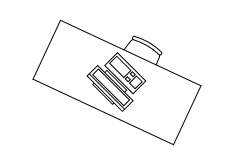 入口白板114教室